Написать реферат на одну из выбранных тем:«Финансовый кризис 1998 года в России»;«Центральный банк и его роль».«Фискальная (налоговая) политика и ее роль в стабилизации экономики»;«Бюджетный дефицит и концепции его регулирования»; «Уровень жизни: понятие и факторы, его определяющие»; «Экономические кризисы в истории России».Реферат отправить на почту или прикрепить в гугл классе в соответствующий раздел.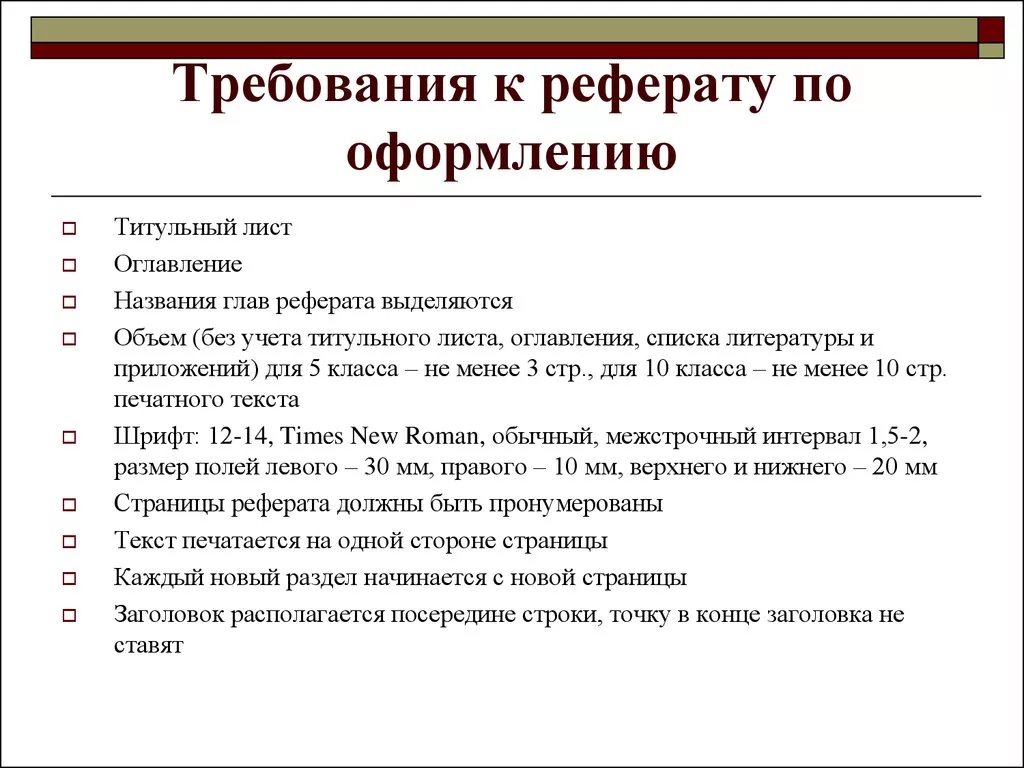 